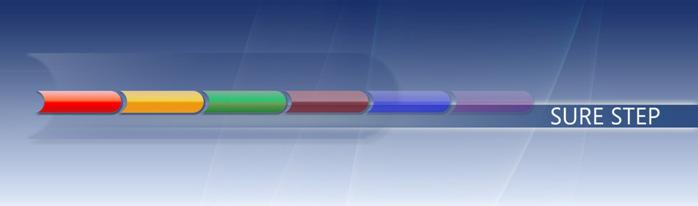 Project CharterCONTOSO, LTD MICROSOFT DYNAMICS CRMIMPLEMENTATION FOR CALL CENTERPrepared forContoso, LtdPrepared byJonathan Haas, Proseware, Inc. Sr Project ManagerProseware, Inc.Table of Contents1	INTRODUCTION	12	PROJECT SCOPE	2BUSINESS OBJECTIVES	2PROJECT OBJECTIVES	2RELEASE 1 SCOPE	2PROJECT DEPENDENCIES	3OUT OF SCOPE	33	PROJECT GOVERNANCE MODEL	5KEY STAKEHOLDERS	5PROSEWARE, INC. ROLES AND RESPONSIBILITIES	6CONTOSO, LTD ROLES AND RESPONSIBILITIES	7PROJECT TEAM STRUCTURE	9REPORTING	10COMMUNICATIONS	114	PROJECT APPROACH	12CONSTRAINTS AND ASSUMPTIONS	12ISSUES AND RISKS	12HIGH-LEVEL SCHEDULE	13Release Roadmap	13Release 1 Schedule	13KEY MILESTONES AND DELIVERABLES	135	SUCCESS CRITERIA AND METRICS	16BENEFITS	16INTRODUCTIONContoso, Ltd is among the largest providers of private post-secondary education in Brazil, based on student enrollment and revenue, with 83 locations. Headquartered in Rio de Janerio, Contoso, Ltd employs approximately 21,000 full-time, part-time and adjunct faculty and staff and Fall 2007 enrollment of 116,000 students.Contoso, Ltd’s education institutions offer a broad range of academic programs concentrated in the creative and applied arts, behavioral sciences, education, health sciences and business fields, culminating in the award of associate's through doctoral degrees as well as non-degree programs. Contoso, Ltd faculty are skilled instructors and trained professionals in their fields. Many faculty have extensive industry experience as well as the necessary academic qualifications.PROJECT SCOPEBUSINESS OBJECTIVESIncrease Admissions staff productivity and drive consistency of Admissions staff performance.Provide effective communications with the student through the student life cycleIncrease the weekly completed applications by 16% per ADAImprove the application to start rate by 45%Improve employee satisfaction by decreasing ramp up time by providing an intuitive easy to use systemImprove the predictability and consistency of key business metricsImprove data access for real-time access to management and monitoringPROJECT OBJECTIVESRelease 1Establish Microsoft Dynamics CRM as the system of record for Contoso, Ltd lead informationDesign and implement a solution for the Contoso, Ltd Lead to Application new and re-entry student processes using an integrated solutionDesign and implement a solution for the Contoso, Ltd Application to Enrollment new processes using an integrated solutionIntegrate the solution with the existing Leads and Siebel applicationsTest and deploy the integrated solution to the Contoso, Ltd user baseRelease 2Design and implement a solution for the Lead to Application new and re-entry student processes using an integrated solutionIntegrate the solution with the existing Leads and Siebel applicationsTest and deploy the integrated solution to the user baseDesign and implement dashboard reporting for the entire user baseRELEASE 1 SCOPEMicrosoft Dynamics CRM ModulesMicrosoft Dynamics CRM SalesMicrosoft Dynamics CRM MarketingBusiness ProcessesLead to Application Student processesApplication to Enrollment Student processesNew and Re Entry Student processesMicrosoft Dynamics CRM EntitiesAccountContactActivityOpportunityCampaignIntegrationMicrosoft Dynamics CRM Siebel (Student Information System) interface for unidirectional or bidirectional (if necessary) for the dynamic synchronization of Contacts and OpportunitiesLeads Microsoft Dynamics CRM interface for unidirectional synchronization of Contacts and OpportunitiesOther Integration Components (primary responsibility of Contoso, Ltd)Online Application   Microsoft Dynamics CRM for student account informationCampus Portal   Microsoft Dynamics CRM for student account informationMicrosoft Dynamics CRM   Responsys for outbound email campaignsTrainingAssist with the development of training materials for Train the TrainerProvide train the trainer trainingKnowledge TransferFunctionalMicrosoft Dynamics CRM AdministrationMicrosoft Dynamics CRM InstallationSystems ArchitectureConfigurations and CustomizationsReportsReportingPerform training for users to create ad hoc reports on data in Microsoft Dynamics CRMDevelop up to 10 custom reports using standard reports included in Microsoft Dynamics-Microsoft Dynamics CRM 4.0 as templates.DeploymentConfigure, stabilize (test) and deploy the solution to the Contoso, Ltd (Release 1) , AUO and SUO (Release 2) for 1,201 users distributed among the communities as follows:Locations – Rio de Janerio, Buenos AiresMode – Microsoft Dynamics CRM 4.0 Web ClientPROJECT DEPENDENCIESMigration of Contoso, Ltd student information system to Siebel is in progress and expected to be completed by the end of May 2008. Contoso, Ltd will be responsible for ensuring cross project communications take place to ensure there are no schedule impacts.OUT OF SCOPE1.  Student Alumni processes are out of scope for both releases of the projectFuture state business process definition or re-engineering beyond the processes impacted by the Microsoft Dynamics CRM solution for Release 1 and 2Microsoft Dynamics CRM Workflows or multiple sales processes and\or methodologies (except for Lead to Enrollment)Modifications to the core Microsoft Dynamics CRM SDK or coding/scripting on third party applicationsIntegration or interface to any third-party or legacy systems the systems identified in the scope sectionPreparation/formatting, data cleansing, de-duplication and export of legacy data for the migration to Proseware, Inc. provided templateValidation of migrated dataHardware and software procurement and installationRemote connectivity infrastructure (Except for CITRIX and Desktop)End-user training beyond train the trainerCreation of end-user training collateral. Proseware, Inc. will provide a template to Contoso, Ltd who will be responsible for customizing it for their needs.Organizational Change ManagementSupport documentation, as this comes with the Proseware, Inc. Microsoft Dynamics CRM 4.0 SoftwareCreating Mail merge word documents or email templatesDesktop, OS upgrades or service pack maintenance to meet minimum product operating requirementsDeployment of the solution to mobile usersPROJECT GOVERNANCE MODELKEY STAKEHOLDERSApplication Consultant The Application/Functional Consultant will participate in every aspect of the implementation from analyzing the customer’s business requirements to configuring the Proseware, Inc. Microsoft Dynamics application to meet the customer’s needs. The Application/Functional Consultant communicates with the customer’s organization on many levels to obtain the necessary understanding of the business processes.Development The Development Consultant is responsible for the design and development Consultant of modifications to the standard Proseware, Inc. Microsoft Dynamicsapplication.Technology Consultant The Technology Consultant is tasked with solving issues that relate to implementing Proseware, Inc. Microsoft Dynamics and related software in the customer's current IT environment.CONTOSO, LTD ROLES AND RESPONSIBILITIESPROJECT TEAM STRUCTURE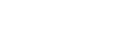 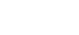 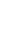 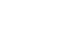 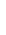 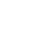 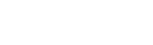 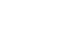 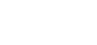 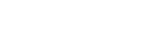 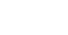 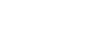 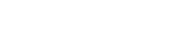 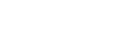 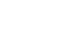 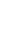 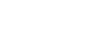 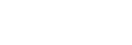 REPORTINGProseware, Inc. team status reports from the Functional Lead and Technical Lead are due to the Proseware, Inc. Project Manager by Thursday every week at 9:00am ESTProseware, Inc. Project Status Report from Proseware, Inc. Project Manager due to Contoso, Ltd Project Manager by Thursday every week at 4:00pm ESTSteering Committee Report from the Proseware, Inc. and Contoso, Ltd Project Managers due every Friday at 10:00am ESTCOMMUNICATIONSProseware, Inc. team internal status meeting will occur every Friday at 8:00am ESTProseware, Inc. and Contoso, Ltd project status meeting will occur every Thursday at 03:00pm EST. Meeting attendees will include all team leads and project leads.Proseware, Inc. and Contoso, Ltd Steering Committee update will occur every Thursday at 01:00pmESTPhase Tollgate review meetings will be scheduled at the end of every phase completionChange control board meetings will be scheduled on a weekly basis upon completion of the Design phasePROJECT APPROACHProseware, Inc. will leverage the Sure Step Methodology to execute this implementation. Sure Step provides a structured approach to implementing Proseware, Inc. Microsoft Dynamics products. The Sure Step Methodology provides detailed guidance on roles required to perform activities and proven best practices. Flowchart diagrams within this implementation methodology point to tools and templates that can be used at different phases of an implementation project.Sure Step Methodology organizes the approach into five distinct phases during the implementation project lifecycle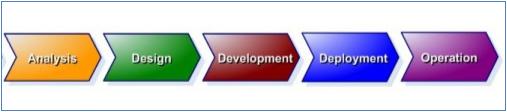 CONSTRAINTS AND ASSUMPTIONSNone identifiedISSUES AND RISKSNone identifiedHIGH-LEVEL SCHEDULE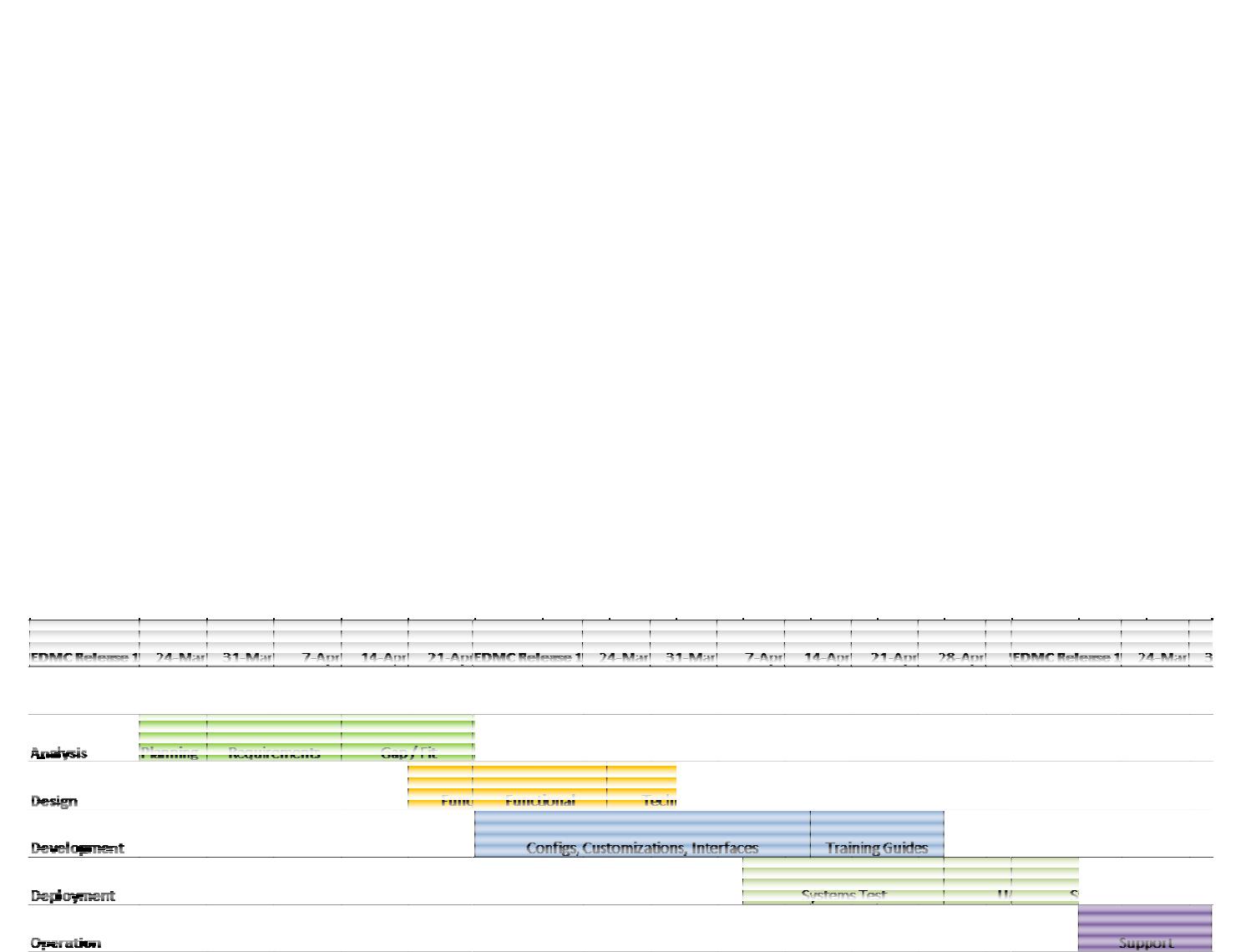 KEY MILESTONES AND DELIVERA BLESR – Responsible, A – Accountable, I – Inf ormed, C – ConsultedAll dates are draft and to be finalized ba sed on the project plan.Key Milestones and DeliverablesSUCCESS CRITERIA AND METRICSBENEFITSIncrease productivity of Admissions Support by standardizing and automating staff’s daily activities: O Increase talk times of Admissions on a weekly basis.O Reduce the “paperwork” and low-value add activities O Increase the average completed applications per weekO  Increase sub-processes rates (i.e. lead-to-contact, lead-to-application, lead-to-interview and lead-to-start rates)Improve Admissions support staff job satisfaction and morale by reducing the amount of human middleware :O  Reduce “paperwork” and lower value-add activitiesImprove campaign management ROI on all types of leads (including re-entry students) Improve visibility into and drive consistency of Admissions performanceContoso, Ltd600Others601Total1,201GroupNameTitleExecutive SteeringCommitteeHadaya, SagivPresidentAbolrous, HazemVP OperationsIallo, LucioVP EducationVP EducationJacob, SanjayCIOCIOBator, TomaszProseware, Inc. Practice ManagerProseware, Inc. Practice ManagerRasmussen,MortenProseware, Inc. Engagement ManagerMortenKerle, MichaelProseware, Inc. Sr. Project ManagerProseware, Inc. Sr. Project ManagerExecutive SponsorsCabatana, ReinaPresidentLachance, JoelVP OperationsMakovec, TinaCIOCIOStakeholdersEamsiri, KrittiyaVP, Student ApplicationsVP, Student ApplicationsHamilton, James R.CIOCIOHarel, EranDirector, TechnologyDirector, TechnologyHao, JunminVPHanson, MarkVPVPOğuz, GöktuğAVP, Systems IntegrationAVP, Systems IntegrationGrauner, TorleifProseware, Inc. Engagement ManagerProseware, Inc. Engagement ManagerProseware, Inc. Practice Manager andXie, Ming-YangProseware, Inc.’s Project SponsorProseware, Inc.’s Project SponsorOwnership and AccountabilityYang, ChenProseware, Inc. Account ManagerProseware, Inc. Account ManagerDan RichardsProseware, Inc. Public Sector SalesDan RichardsDirectorOwnership and Accountability MatrixOwnership and Accountability MatrixOwnership and Accountability MatrixPROSEWARE, INC. ROLES AND RESPONSIBILITIESPROSEWARE, INC. ROLES AND RESPONSIBILITIESPROSEWARE, INC. ROLES AND RESPONSIBILITIESPROSEWARE, INC. ROLES AND RESPONSIBILITIESPROSEWARE, INC. ROLES AND RESPONSIBILITIESPROSEWARE, INC. ROLES AND RESPONSIBILITIESRoleResponsibilitiesResponsibilitiesProject ManagerProject ManagerThe Project Manager is responsible for ensuring that all aspects of the projectThe Project Manager is responsible for ensuring that all aspects of the projectThe Project Manager is responsible for ensuring that all aspects of the projectThe Project Manager is responsible for ensuring that all aspects of the projectProject ManagerProject Managerare planned and executed in a manner that will lead to meeting theare planned and executed in a manner that will lead to meeting theare planned and executed in a manner that will lead to meeting theare planned and executed in a manner that will lead to meeting theare planned and executed in a manner that will lead to meeting theare planned and executed in a manner that will lead to meeting theare planned and executed in a manner that will lead to meeting theare planned and executed in a manner that will lead to meeting theimplementation goals within the established timeframe and budget to a highimplementation goals within the established timeframe and budget to a highimplementation goals within the established timeframe and budget to a highimplementation goals within the established timeframe and budget to a highdegree of customer satisfactiondegree of customer satisfactiondegree of customer satisfactiondegree of customer satisfactionEngagement ManagerEngagement ManagerDuring the implementation, the Engagement Manager has overallDuring the implementation, the Engagement Manager has overallDuring the implementation, the Engagement Manager has overallDuring the implementation, the Engagement Manager has overallEngagement ManagerEngagement Managerresponsibility for ensuring quality and timeliness in the delivery of servicesresponsibility for ensuring quality and timeliness in the delivery of servicesresponsibility for ensuring quality and timeliness in the delivery of servicesresponsibility for ensuring quality and timeliness in the delivery of servicesresponsibility for ensuring quality and timeliness in the delivery of servicesresponsibility for ensuring quality and timeliness in the delivery of servicesresponsibility for ensuring quality and timeliness in the delivery of servicesresponsibility for ensuring quality and timeliness in the delivery of servicesand maintaining a healthy relationship with the customer.and maintaining a healthy relationship with the customer.and maintaining a healthy relationship with the customer.and maintaining a healthy relationship with the customer.Solution ArchitectSolution ArchitectThe Solution Architect is the primary resource for determining the approachThe Solution Architect is the primary resource for determining the approachThe Solution Architect is the primary resource for determining the approachThe Solution Architect is the primary resource for determining the approachto be utilized in an implementation. The Solution Architect will also assist into be utilized in an implementation. The Solution Architect will also assist into be utilized in an implementation. The Solution Architect will also assist into be utilized in an implementation. The Solution Architect will also assist inscoping and documenting customizations the project may require. Thescoping and documenting customizations the project may require. Thescoping and documenting customizations the project may require. Thescoping and documenting customizations the project may require. TheSolution Architect should possess a thorough understanding of the productSolution Architect should possess a thorough understanding of the productSolution Architect should possess a thorough understanding of the productSolution Architect should possess a thorough understanding of the productfrom both a functional and technical perspective.from both a functional and technical perspective.from both a functional and technical perspective.from both a functional and technical perspective.RoleResponsibilitiesExecutive SponsorThe Customer Executive Sponsor is a senior level executive who has acceptedownership of investigating and investing in a business system initiative andwill promote funding and staffing of the project.Business DecisionBusiness Decision Makers are management level individuals within theMakercustomer's organization responsible for a specific aspect of the organizationalprocess that will be impacted by the implementation.Customer ProjectThe Customer Project Manager is responsible for ensuring all customerManagerrequirements are planned and executed in a manner that will meet theimplementation goals for the project.IT ManagerThe IT Manager is responsible for the customer’s entire IT environmentincluding both hardware and software setup in all locations, or the personfilling this role may be accountable for assembling the resources who can beresponsible for these technologies.Organizational ChangeThe Organization Change Manager is responsible for ensuring that the changeManagerintroduced by the new Microsoft Dynamics CRM system is introduced andcommunicated to the stakeholders and users. These activities includingmobilizing the leadership, managing communications and ensuring thattraining is planned and executed.QA ManagerThe QA Manager is responsible for managing and coordinating the Systemsand Integration Test, Performance Test and User Acceptance Test activities.These activities include ensuring the availability of test users, test resourcesand scheduling the test activities.Key UsersKey Users (or Subject Matter Experts) represent a functional area ordepartment within the customer organization, for example, marketing orinside sales. They are typically a more experienced user who has in-depthknowledge of the business processes and procedures currently being used intheir functional area or department.End UsersEnd Users are the individuals from various functional areas or departmentswho will use the new solution to perform their daily activities.RoleRoleRoleRoleRoleRoleRoleNameNameNameNameNameNameOrganizationOrganizationOrganizationOrganizationOrganizationOrganizationOrganizationProject Manager(s)Project Manager(s)Project Manager(s)Project Manager(s)Project Manager(s)Project Manager(s)Project Manager(s)Project Manager(s)Project Manager(s)Numadutir, IngaNumadutir, IngaNumadutir, IngaNumadutir, IngaNumadutir, IngaNumadutir, IngaNumadutir, IngaNumadutir, IngaNumadutir, IngaNumadutir, IngaNumadutir, IngaNumadutir, IngaNumadutir, IngaProseware, Inc.Proseware, Inc.Proseware, Inc.Proseware, Inc.Proseware, Inc.Proseware, Inc.Proseware, Inc.Proseware, Inc.Proseware, Inc.Øby, SidselØby, SidselØby, SidselØby, SidselØby, SidselØby, SidselØby, SidselØby, SidselØby, SidselØby, SidselØby, SidselØby, SidselØby, SidselContoso, LtdContoso, LtdContoso, LtdContoso, LtdContoso, LtdContoso, LtdContoso, LtdContoso, LtdContoso, LtdEngagement ManagerEngagement ManagerEngagement ManagerEngagement ManagerEngagement ManagerEngagement ManagerEngagement ManagerEngagement ManagerEngagement ManagerEngagement ManagerGornozhenko, DmitryGornozhenko, DmitryGornozhenko, DmitryGornozhenko, DmitryGornozhenko, DmitryGornozhenko, DmitryGornozhenko, DmitryGornozhenko, DmitryGornozhenko, DmitryGornozhenko, DmitryGornozhenko, DmitryGornozhenko, DmitryGornozhenko, DmitryProseware, Inc.Proseware, Inc.Proseware, Inc.Proseware, Inc.Proseware, Inc.Proseware, Inc.Proseware, Inc.Proseware, Inc.Proseware, Inc.Solution Architect(s)Solution Architect(s)Solution Architect(s)Solution Architect(s)Solution Architect(s)Solution Architect(s)Solution Architect(s)Solution Architect(s)Solution Architect(s)Noriega, FabricioNoriega, FabricioNoriega, FabricioNoriega, FabricioNoriega, FabricioNoriega, FabricioNoriega, FabricioNoriega, FabricioNoriega, FabricioNoriega, FabricioNoriega, FabricioNoriega, FabricioNoriega, FabricioProseware, Inc.Proseware, Inc.Proseware, Inc.Proseware, Inc.Proseware, Inc.Proseware, Inc.Proseware, Inc.Proseware, Inc.Proseware, Inc.Xylaras, IoannisXylaras, IoannisXylaras, IoannisXylaras, IoannisXylaras, IoannisXylaras, IoannisXylaras, IoannisXylaras, IoannisXylaras, IoannisXylaras, IoannisXylaras, IoannisXylaras, IoannisXylaras, IoannisContoso, LtdContoso, LtdContoso, LtdContoso, LtdContoso, LtdContoso, LtdContoso, LtdContoso, LtdContoso, LtdApplication Consultant(s)Application Consultant(s)Application Consultant(s)Application Consultant(s)Application Consultant(s)Application Consultant(s)Application Consultant(s)Application Consultant(s)Application Consultant(s)Application Consultant(s)Application Consultant(s)Miller, BenMiller, BenMiller, BenMiller, BenMiller, BenMiller, BenMiller, BenMiller, BenMiller, BenMiller, BenMiller, BenMiller, BenMiller, BenProseware, Inc.Proseware, Inc.Proseware, Inc.Proseware, Inc.Proseware, Inc.Proseware, Inc.Proseware, Inc.Proseware, Inc.Proseware, Inc.Fitzmaurice, MikeFitzmaurice, MikeFitzmaurice, MikeFitzmaurice, MikeFitzmaurice, MikeFitzmaurice, MikeFitzmaurice, MikeFitzmaurice, MikeFitzmaurice, MikeFitzmaurice, MikeFitzmaurice, MikeFitzmaurice, MikeFitzmaurice, MikeFrank, JillFrank, JillFrank, JillFrank, JillFrank, JillFrank, JillFrank, JillFrank, JillFrank, JillFrank, JillFrank, JillFrank, JillFrank, JillDevelopment Consultant(s)Valverde, EvaProseware, Inc.Li, YanCzernek, PawelTechnical Support AccountTBDProseware, Inc.ManagerServices ExecutiveStammler, JeffProseware, Inc.Organization Change ManagerLang, EricContoso, Ltdand Business Process ManagerBusiness Process AnalysisClark, MollyContoso, LtdManagerQA ManagerBarbariol, AngelaContoso, LtdCRM AdministratorRæbild, JesperContoso, LtdInfrastructure and OperationsPtak-Małysiak, UrszulaContoso, LtdManagerIntegration and InterfaceHughes, ChristineContoso, LtdManagerKey Users / Business OwnersContoso, LtdRELEASE ROADMAPRELEASE ROADMAPRELEASE ROADMAPRELEASE ROADMAPRELEASE ROADMAPRELEASE ROADMAPRELEASE ROADMAPRELEASE ROADMAPRELEASE ROADMAPRELEASE ROADMAPRELEASE ROADMAPRELEASE ROADMAPRELEASE ROADMAPRELEASE ROADMAPSalesSalesSalesSalesMarketingMarketingMarketingMarketingMarketingServiceServiceSalesSalesSalesSalesMarketingMarketingMarketingMarketingMarketingServiceServiceContoso, LtdContoso, LtdContoso, LtdContoso, LtdContoso, LtdContoso, LtdContoso, LtdRelease 1Release 1Release 1Release 1Contoso, LtdContoso, LtdContoso, LtdContoso, LtdContoso, LtdContoso, LtdContoso, LtdRelease 1Release 1Release 1Release 1Contoso, LtdContoso, LtdContoso, LtdContoso, LtdContoso, LtdContoso, LtdContoso, LtdReleaseRelease22ReleaseRelease22Adm. V2Adm. V2Adm. V2Adm. V2CM V2CM V2CM V2CM V2CM V2FutureFutureAdm. V2Adm. V2Adm. V2Adm. V2CM V2CM V2CM V2CM V2CM V2FutureFutureCM V2CM V2CM V2CM V2CM V2Release 2Release 2Release 2Release 2Release 3Release 3Release 3Release 3Release 3Contoso, LtdContoso, LtdContoso, LtdContoso, LtdContoso, LtdContoso, LtdContoso, LtdRelease 2Release 2Release 2Release 2Release 3Release 3Release 3Release 3Release 3Contoso, LtdContoso, LtdContoso, LtdContoso, LtdContoso, LtdContoso, LtdContoso, LtdRelease 2Release 2Release 2Release 2Contoso, LtdContoso, LtdContoso, LtdContoso, LtdContoso, LtdContoso, LtdContoso, Ltd33RELEASE 1 SCHEDULERELEASE 1 SCHEDULERELEASE 1 SCHEDULERELEASE 1 SCHEDULERELEASE 1 SCHEDULERELEASE 1 SCHEDULERELEASE 1 SCHEDULERELEASE 1 SCHEDULERELEASE 1 SCHEDULERELEASE 1 SCHEDULERELEASE 1 SCHEDULERELEASE 1 SCHEDULERELEASE 1 SCHEDULERELEASE 1 SCHEDULEFunctionalDeliverable/ MilestoneDateProseware, Inc.Contoso,AreaLtdAnalysisPhase Tollgate ReviewPhase Tollgate Review04/30/2008Project CharterProject Charter3/26/2008 - 4/1/2008R, A, C, IR, A, C, IR, A, C, IProject Plan4/1/2008 - 4/7/2008R, A, C, IR, A, C, IBusiness Requirements3/31/2008 -RA, C, I4/11/2008Solution Architecture3/31/2008 -R, AC, I4/11/2008Gap Fit Analysis4/7/2008 - 4/18/2008R, AC, IDev / Sandbox Environments4/18/2008R, AC, IDesignPhase Tollgate Review5/30/2008Functional Design4/21/2008 - 5/2/2008R, AC, ITechnical Design5/2/2008 - 5/16/2008R, AC, ITraining / Test Environments5/23/2008RA, C, ITest Plan5/30/2008RA, C, ISystem Test Scripts5/30/2008R, AC, ITraining Plan5/30/2008RA, C, IDevelopmenPhase Tollgate Review6/30/2008tConfiguration and4/28/2008 -R, AC, IDevelopment5/23/2008Systems and Integration Test5/26/2008 -RA, C, I6/13/2008Performance Test6/2/2008 - 6/13/2008RA, C, IProduction Environment6/6/2008C, IR, ATraining Documentation6/12/2008RA, C, IDeploymentPhase Tollgate Review7/11/2008Deployment Plan6/9/2008RA, C, ITrain the Trainer6/9/2008 – 6/12/2008R, AC, IUser Acceptance Test6/16/2008 -C, IR, A6/27/2008Go / No Go Decision6/27/2008C, IR, AGo Live6/30/2008C, IR, AOperationPhase Tollgate Review7/25/2008End User Training7/1/2008 – 7/11/2008C, IR, ATransition to Support7/1/2008 – 7/11/2008R, AC, I